                                              Office of the Vice-Principal, Research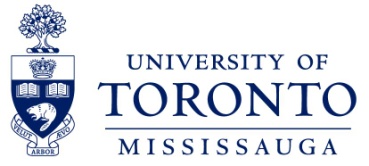 Internal Funding Competition Commitment Form for Postdoctoral Fellowship Award ProgramFaculty SupervisorFaculty SupervisorFirst NameLast NameE-mailUTM DepartmentCurrent Position at UTMPosition Type Tenured   Tenure-track  Non-tenure Full-time   Part-time Fund CentreFund CentreCCCFCCommitmentCommitmentBy signing this form, I,                    , am committed to supervising                        (name of the applicant) and securing the necessary funds in addition to the $48,000 award provided by the Office of the Vice-Principal, Research, for this postdoctoral fellow’s salary. Name:                                            Date:      Signature:By signing this form, I,                    , am committed to supervising                        (name of the applicant) and securing the necessary funds in addition to the $48,000 award provided by the Office of the Vice-Principal, Research, for this postdoctoral fellow’s salary. Name:                                            Date:      Signature:Submission ChecklistA completed commitment form 
A letter which includes: a description of the applicant’s research potential; the research environment and resources that will be available to the applicant; how the fellowship will advance the applicant’s career development; and how the applicant will contribute to the UTM academic community (2-page maximum)  
Two referee/recommendation letters (2-page maximum each)  
